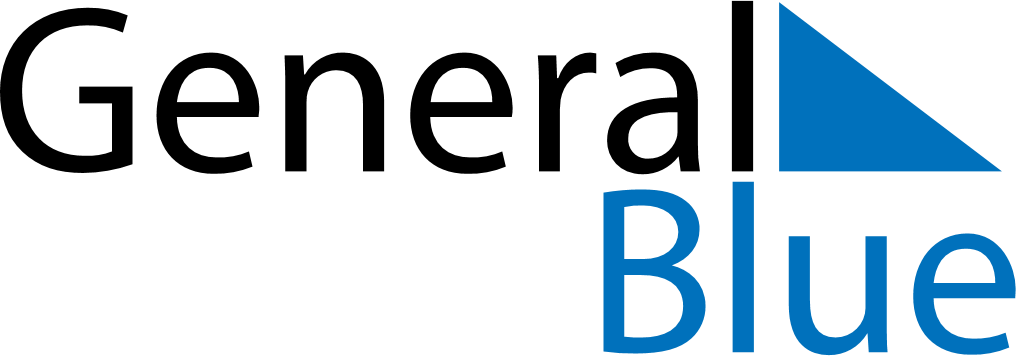 Turkey 2021 HolidaysTurkey 2021 HolidaysDATENAME OF HOLIDAYJanuary 1, 2021FridayNew Year’s DayApril 23, 2021FridayNational Sovereignty and Children’s DayMay 1, 2021SaturdayLabour and Solidarity DayMay 13, 2021ThursdayEnd of Ramadan (Eid al-Fitr)May 19, 2021WednesdayCommemoration of Atatürk, Youth and Sports DayJuly 15, 2021ThursdayDemocracy and National Unity DayJuly 20, 2021TuesdayFeast of the Sacrifice (Eid al-Adha)August 30, 2021MondayVictory DayOctober 29, 2021FridayRepublic Day